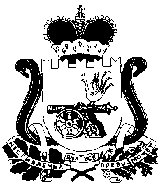 АДМИНИСТРАЦИЯШАТАЛОВСКОГО СЕЛЬСКОГО ПОСЕЛЕНИЯПОЧИНКОВСКОГО РАЙОНА СМОЛЕНСКОЙ ОБЛАСТИПОСТАНОВЛЕНИЕ от  02 февраля 2023 года                                                           №  09    д.Шаталово        В целях упорядочивания адресного хозяйства на территории муниципального образования Шаталовское сельское поселение Починковского района Смоленской области                                  ПОСТАНОВЛЯЮ1.Здание с кадастровым номером 67:14:1240101:734, площадью 1099,3 кв.м., назначение – нежилое; наименование – МБДОУ д/с №8 п.Шаталово-1, количество этажей 3, в том числе подземных 1, считать расположенным по адресу: Российская Федерация, Смоленская область, Починковский район, Шаталовское сельское поселение, п.Шаталово-1, здание 405а.2.Внести изменения в Федеральную информационную адресную систему в течение трех дней.Глава муниципального образованияШаталовского сельского поселенияПочинковского района Смоленской области                            О.Н.Бачурина О внесении дополнений в Постановление Администрации Шаталовского сельского поселения Починковского района Смоленской области от 02 апреля 2018 года №11 «О нумерации жилых домов и других строений на территории поселка Шаталово-1 муниципального образования Шаталовское сельское поселение Починковского района Смоленской области»